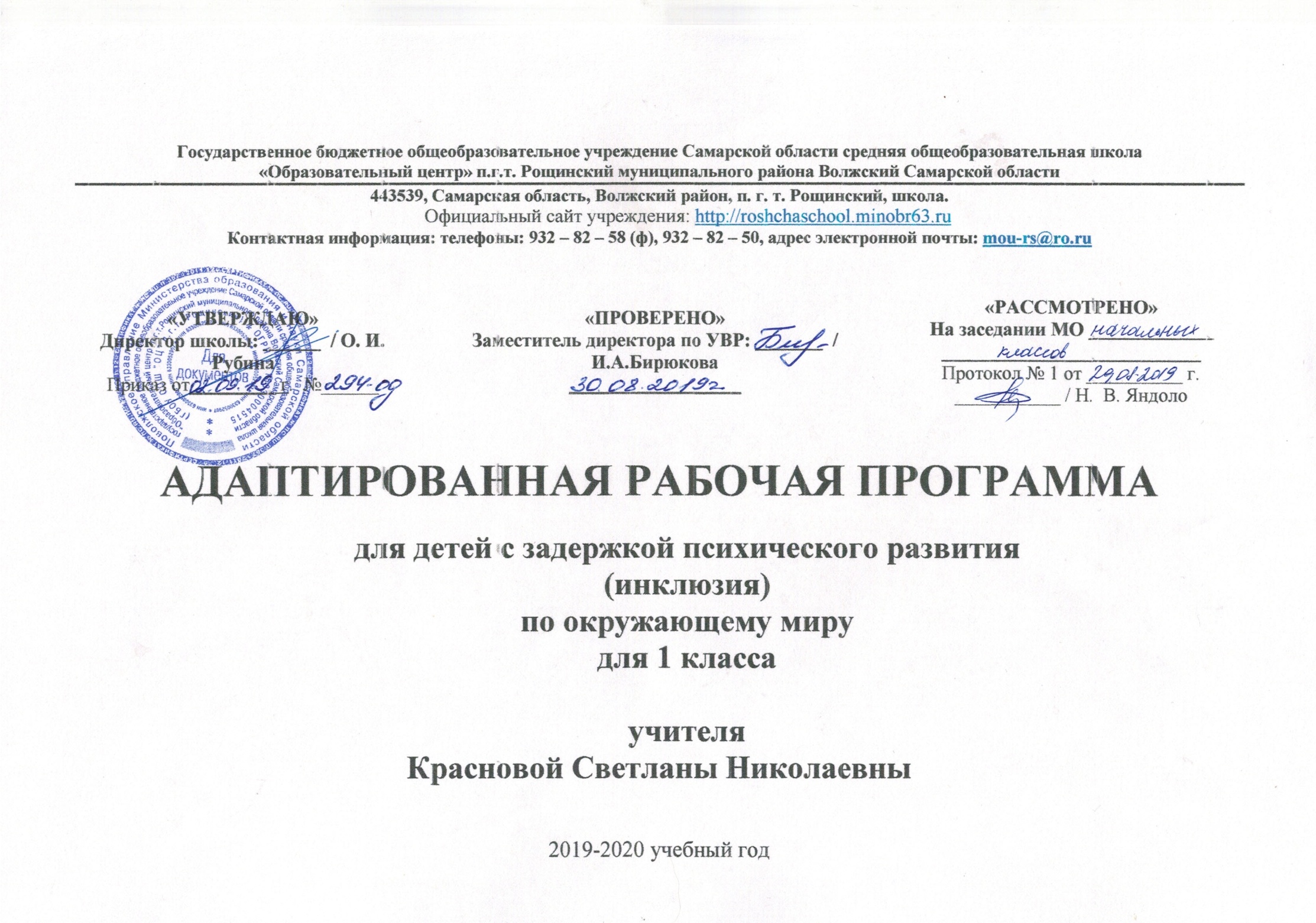 2.Пояснительная записка.Адаптированная  рабочая программа (далее – АРП)  по окружающему миру для обучающихся 1 класса с ограниченными возможностями здоровья (далее – ОВЗ) с диагнозом задержка психического здоровья (далее ЗПР), обучающихся инклюзивно  составлена на основе федерального компонента государственного стандарта начального общего образования. Программа конкретизирует содержание предметных тем образовательного стандарта, дает распределение учебных часов по разделам курса и последовательность изучения тем и разделов учебного предмета с учетом межпредметных и внутрипредметных связей, логики учебного процесса, возрастных особенностей учащихся.Нормативно-правовые документы, обеспечивающие реализацию программы:1. Федеральный закон от 29.12.2012. N 273-ФЗ «Об образовании в Российской Федерации»;2. Порядок организации и осуществления образовательной деятельности по основным общеобразовательным программам - образовательным программам начального общего, основного общего и среднего общего образования, утверждённым приказом Министерства образования и науки Российской Федерации от 30.08.2013 №1015; 3. Приказ Минобрнауки России от 19 декабря 2014 года N 1598 «Об утверждении федерального государственного образовательного стандарта начального общего образования обучающихся с ограниченными возможностями здоровья»; 4.Федеральный государственный образовательный стандарт начального общего образования, утвержденный приказом Министерства образования и науки Российской Федерации 6.10.2009 № 373 (в ред. приказов Минобрнауки России от 26.11.2010 № 1241, от 22.09.2011 № 2357, от 18.12.2012 № 1060, 29.12.2014 № 1643,18.05.2015 № 507, 31.12.2015 № 1576); 5.СанПиН, 2.4.2.3286-15 «Санитарно-эпидемиологические требования к условиям и организации обучения и воспитания в организациях, осуществляющих образовательную деятельность по адаптированным основным общеобразовательным программам для обучающихся с ограниченными возможностями здоровья »;6. Рабочая программа. Окружающий мир. 1 – 4 классы.  А.А.Плешаков;7.Требования к оснащению образовательного процесса в соответствии с содержательным наполнением учебных предметов федерального компонента государственного образовательного стандарта (Приказ Минобрнауки России от 04.10.2010 г. N 986 г. Москва);8. Информационно – методическое письмо «Об организации образования детей с ограниченными возможностями здоровья в общеобразовательных учреждениях Самарской области» от 24.08.2017 г. № МО – 16-09-01/711 – ТУ;9. АООП НОО (вариант 7.1.) ГБОУ СОШ «ОЦ» п.г.т. Рощинский;          10. Рабочая программа по окружающему 1-4 классы (принята - протокол № 4 от 09.01.2019 г., утверждена - приказ от 15.01.2019 г.  №  25 - од); 11. Положение «Об инклюзивном обучении детей с ограниченными возможностями здоровья в государственном бюджетном общеобразовательном учреждении Самарской области средней общеобразовательной школе «Образовательный центр» п.г.т. Рощинский муниципального района Волжский Самарской области»;12. Положение «О текущем контроле и нормах оценки обучающихся с ОВЗ государственного бюджетного общеобразовательного учреждения Самарской области средней общеобразовательной школы «Образовательный центр» п.г.т. Рощинский муниципального района Волжский Самарской области»;13. Положение «Об адаптированной рабочей программе для обучения детей с ОВЗ учителя – предметника государственного бюджетного общеобразовательного учреждения Самарской области средней общеобразовательной школы «Образовательный центр» п.г.т. Рощинский муниципального района Волжский Самарской области»;14. Индивидуальный учебный план обучающегося на 2019 – 2020 учебный год;15.Устав ГБОУ СОШ «ОЦ» п.г.т. Рощинский.Цель изучения окружающего мира -  формирование целостной картины мира и осознание места в нем человека на основе единства рационально-научного познания и эмоционально-ценностного осмысления ребенком личностного опыта  общения с людьми, обществом и природой.Задачи:- развитие умений наблюдать, характеризовать, анализировать, обобщать объекты окружающего мира, рассуждать, решать творческие задачи;- формирование личностного восприятия, эмоционального, оценочного отношения к миру природы и культуры в их единстве;- воспитание экологической и духовно-нравственной культуры, патриотических чувств;- формирование потребности участвовать в созидательной деятельности по умелому преобразованию природы и общественной жизни;- формирование ориентаций и установок на активную заботу о природе родного края и места жительства, с учетом реальных возможностей и приобретенных знаний.  Коррекционно-развивающие задачи: - расширение кругозора школьников; повышение их адаптивных возможностей благодаря улучшению социальной ориентировки;- восполнение пробелов предшествующего развития и обучения;-обогащение жизненного опыта детей путем организации непосредственных наблюдений в природе и обществе, в процессе предметно-практической и продуктивной деятельности;- систематизация знаний и представлений, способствующая повышению интеллектуальной активности учащихся и лучшему усвоению учебного материала по другим учебным дисциплинам;- уточнение, расширение и активизация лексического запаса, развитие устной монологической речи;-улучшение зрительного восприятия, зрительной и словесной памяти, активизация познавательной деятельности;- активизация умственной деятельности (навыков планомерного и соотносительного анализа, практической группировки и обобщения, словесной классификации изучаемых предметов из ближайшего окружения ученика);- создание эмоционального комфорта, доброжелательной, доверительной атмосферы в классеОсновные направления коррекционной работы:- активизация познавательной деятельности и усвоенных ранее знаний и умений детей;- развитие активного и пассивного словаря, лексико-грамматического строя и связной речи учащихся;- усиление практической направленности изучаемого материала, опора на жизненный опыт ребенка:- создание эмоционального комфорта, доброжелательной, доверительной атмосферы в классеВедущие принципы:- гуманистической направленности: опора на потенциальные возможности ребенка, учет его интересов и потребностей; создание ситуаций успеха в учении и общении со сверстниками и взрослыми;- коррекционно-развивающей направленности: ориентация на развитие личности обучающегося и расширение его «зоны ближайшего развития» с учетом особых образовательных потребностей;- деятельности: овладение обучающимися всеми видами доступной им предметно-практической деятельности, способами и приемами учебной деятельности; - дифференциации и индивидуализации- системности: системный подход к оценке предпосылок и причин возникающих трудностей с учетом социального статуса ребенка, семьи, условий обучения и воспитания- психологической комфортности.Адаптированная рабочая программа по окружающему миру рассчитана на учащихся, имеющих ЗПР, влекущее за собой быструю утомляемость, низкую работоспособность, повышенную отвлекаемость, что, в свою очередь, ведет к нарушению внимания, восприятия, абстрактного мышления. У таких детей отмечаются периодические колебания внимания, недостаточная концентрация на объекте, малый объём памяти. Учет особенностей таких учащихся требует, чтобы при изучении нового материала обязательно происходило многократное его повторение; расширенное рассмотрение тем и вопросов, раскрывающих связь с жизнью. Для эффективного усвоения учащимися ЗПР учебного материала для изучения нового материала используются готовые опорные конспекты, индивидуальные дидактические материалы и тесты на печатной основе. При составлении рабочей программы по окружающему миру учитывались следующие особенности детей: неустойчивое внимание, малый объем памяти, затруднения при воспроизведении материала, не сформированность мыслительных операций, анализа, синтеза, сравнения, плохо развиты навыки чтения, устной и письменной речи. Процесс обучения таких школьников имеет коррекционно–развивающий характер, направленный на коррекцию имеющихся у обучающихся недостатков, пробелов в знаниях и опирается на субъективный опыт школьников, связь изучаемого материала с реальной жизнью. Часть материала, не включенного в «Требования к уровню подготовки выпускников», изучается в ознакомительном плане, а некоторые, наиболее сложные вопросы, исключены из рассмотрения.В ходе преподавания окружающего мира по адаптированной программе, работы над формированием у учащихся универсальных учебных действий следует обращать внимание на то, чтобы они овладевали умениями общеучебного характера, разнообразными способами деятельности, приобретали опыт:планирования и осуществления алгоритмической деятельности;решения разнообразных задач из различных разделов курса, в том числе задач, требующих поиска пути и способов решения;ясного изложения своих мыслей в устной и письменной форме;поиска информации, использования разнообразных информационных источников, включая учебную и справочную литературу, современные информационные технологии.3. ПЛАНИРУЕМЫЕ РЕЗУЛЬТАТЫ ОСВОЕНИЯ УЧЕБНОГО ПРЕДМЕТА: ОКРУЖАЮЩИЙ МИРВ результате изучения курса «Окружающий мир» ученик  1  класса (с ОВЗ) научится:-различать объекты  живой и неживой природы, приводить примеры;- различать объекты природы  и предметы, сделанные человеком;-сравнивать объекты живой и неживой природы на основе внешних признаков;-различать и называть основные части растений;-узнавать растения - деревья, кустарники, травы, приводить примеры;-использовать иллюстративный определитель растений и животных.В результате изучения курса «Окружающий мир» ученик 1  класса (с ОВЗ)     получат возможность научиться: -соблюдать правила экологического поведения в школе, быту и природной среде;-описывать наблюдаемые объекты природы, выделять их существенные признаки;-оценивать характер взаимоотношений людей в семье, обществе сверстников с позиции этических чувств и доброжелательности.4. Содержание учебного предмета «Окружающий мир» 1 класс (66 ч)Введение 1 ч.Знакомство с учебником и учебными пособиями (рабочей тетрадью, сборником тестов, атласом-определителем «От земли до неба», книгами для чтения «Зелёные страницы» и «Великан на поляне»). Знакомство с постоянными персонажами учебника — Муравьем Вопросиком и Мудрой ЧерепахойЧто и кто? 20 ч.Что такое Родина? Что мы знаем о народах России? Что мы знаем о Москве? Проект «Моя малая родина». Что у нас над головой? Что у нас под ногами? Что общего у разных растений? Что растет на подоконнике? Что растет на клумбе? Что это за листья? Что такое хвоинки? Кто такие насекомые? Кто такие рыбы? Кто такие птицы? Кто такие звери? Что такое зоопарк? Что окружает нас дома? Что умеет компьютер? Что вокруг нас может быть опасным? На что похожа наша планета?Как, откуда и куда? 12 ч.Как живет семья? Проект «Моя семья». Откуда в наш дом приходит вода и куда она уходит? Откуда в наш дом приходит электричество? Как путешествует письмо? Куда текут реки? Откуда берутся снег и лед? Как живут растения? Как живут животные? Как зимой помочь птицам? Откуда берутся шоколад, изюм и мед? Откуда берется и куда девается мусор? Откуда в снежках грязь?Где и когда?  11 ч.Когда учиться интересно? Проект «Мой класс и моя школа».  Когда придет суббота? Когда наступит лето? Где живут белые медведи? Где живут слоны? Где зимуют птицы? Когда жили динозавры? Когда появилась одежда? Когда изобрели велосипед? Когда мы станем взрослыми?Почему и зачем? 22 ч.Почему солнце светит днем, а звезды – ночью? Почему Луна бывает разной? Почему идет дождь и дует ветер? Почему звенит звонок? Почему радуга разноцветная? Почему мы любим кошек и собак? Проект «Мои домашние питомцы». Почему мы не будем рвать цветы и ловить бабочек? Почему в лесу мы будем соблюдать тишину? Почему их так назвали? Зачем мы спим ночью? Почему нужно есть много овощей и фруктов? Почему нужно чистить зубы и мыть руки? Зачем нам телефон и телевизор? Зачем нужны автомобили? Зачем нужны поезда? Зачем строят корабли? зачем строят самолеты? Почему в автомобиле и поезде нужно соблюдать правила безопасности? Почему на корабле и в самолете нужно соблюдать правила безопасности? Зачем люди осваивают космос? Почему мы часто слышим слово? Учебно – тематический планОписание места учебного предмета в учебном планеНа изучение курса «Окружающий мир» отводится 2ч в неделю - 66ч (33 учебные недели).5. Календарно - тематическое планированиеВ связи с учетом психологических и индивидуальных особенностей обучающихся с ОВЗ (ЗПР)  предусмотрена следующая работа:- при изучении нового материала предусмотрено более простое объяснение правил, их отработка, при которой детям с ОВЗ раздаются отдельные карточки с облегчёнными заданиями (чтобы само правило было у учащихся на виду, с опорой на образец);- при закреплении темы, при работе с упражнениями допускается пользоваться карточками – подсказками; выполнять облегченные задания, работать по готовым чертежам;- при написании тестов критерии занижены.6.Материально-техническое обеспечение учебного предмета окружающий мир.7.Контрольно-измерительные материалы (КИМЫ)Контрольные работы по окружающему миру проводятся в 1 классе в виде тестов и служат показателем правильности выбранного учителем направления индивидуальной коррекционной работы. Содержание тестов представлено в приложении.Требования к проведению тестов: - присутствие в начале работы этапа общей организации деятельности; -  упрощение формулировок по грамматическому и семантическому оформлению; - упрощение многозвеньевой инструкции посредством деления ее на короткие смысловые единицы, задающие поэтапность (пошаговость) выполнения задания;- в дополнение к письменной инструкции к заданию, при необходимости, она дополнительно прочитывается педагогом вслух в медленном темпе с четкими смысловыми акцентами; -   при необходимости предоставление дифференцированной помощи: стимулирующей (одобрение, эмоциональная поддержка), организующей (привлечение внимания, концентрирование на выполнении работы, напоминание о необходимости самопроверки), направляющей (повторение и разъяснение инструкции к заданию); - увеличение времени на выполнение заданий;   - возможность организации короткого перерыва (10-15 мин) при нарастании в поведении ребенка проявлений утомления, истощения.ТЕСТ №1.ТЕМА:  «КТО ТАКИЕ РЫБЫ?»ФАМИЛИЯ, ИМЯ ________________________________1. Допиши предложение.Щука, окунь, камбала, сом, акула – это ___________________.                                                                                                          2. Чем покрыто тело рыб? Обведи нужную букву.а) чешуёй;б) перьями;в) шерстью.3. Обведи кружком все буквы правильных ответов.Части рыбы:а) хвост;        г) крылья;б) жабры;      д) плавники;в) туловище;        е) голова.4. Где живут рыбы? Подчеркни.В лесу, в воде, в песке, в почве, в гнезде.КАРАСЬАКУЛАЁРШКАМБАЛАСОМТРЕСКАРЕЧНЫЕ РЫБЫМОРСКИЕ РЫБЫ5. Установи соответствие.Тест №2.Проверим себя по разделу « Как, откуда и куда ? »Цель: проверка и оценка способности обучающихся 1 класса применять знания полученные в процессе изучения раздела «Как, откуда и куда?» закрепление знаний учащихся по истории своей ; развитие познавательной и творческой активности; формирование коммуникативных способностей и умений вести диалог; воспитание интереса к изучению истории страны; любознательность и пытливость в процессе обучения.Предметные результаты: выявить знания и умения, приобретенные в процессе изучения раздела «Как, откуда и куда?».Метапредметные результаты: выполнять тестовые задания учебника;выступать с сообщениями, иллюстрировать их наглядными материалами;оценивать свои достижения и достижения других учащихся.Личностные результаты: осознавать ценность знаний и умений, приобретенных при изучении предмета «Окружающий мир»; испытать чувства гордости за свою малую Родину, любви к ней как к самому родному уголку земли.Структура контрольной работы и характеристика заданий.. Оценка выполнения заданий и контрольной работы в целом.- 80% - 100% - справился на отлично60- 80% - справился хорошо40-60% - справился удовлетворительно 0-40% - не справился1 вариант.Подчеркни , что относится к живой природе.1)Камень,2) гриб, 3)машина, 4)щука.В какое время года птицы улетают в тёплые края?1)Весной;2)Зимой;3)Осенью.3.Отметь, что мы наклеиваем на конверт1)ценник2)наклейку3)марку4)биркуОтметь первый месяц осени.1)октябрь2)ноябрь3)сентябрьСоотнеси слова 1 и 2 столбиков. Соедини стрелками соответствующие понятия.щука            насекомое
лиса               рыба
комар             птица
воробей         зверьДопиши название детёныша.У коровы- ______________________________.Это явление природы бывает весной.1)листопад2)ледоходКакой орган чувств помогает человеку видеть.1)язык2)глаза3)кожаРаскрась овощи.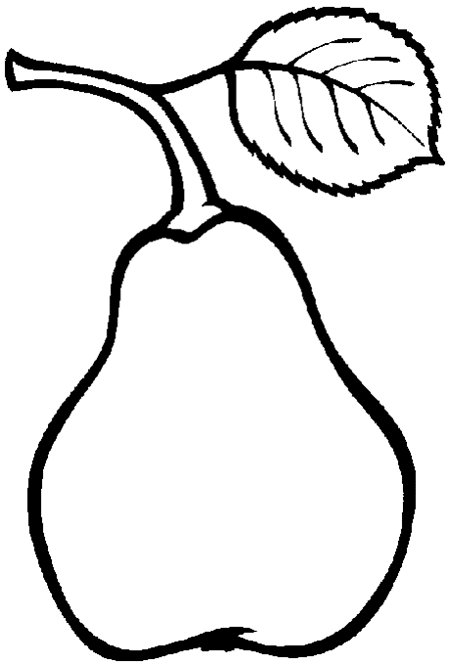 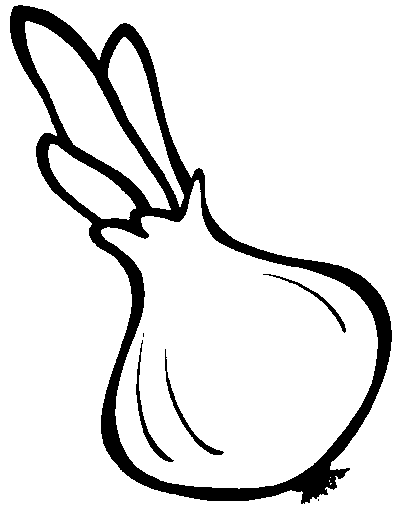 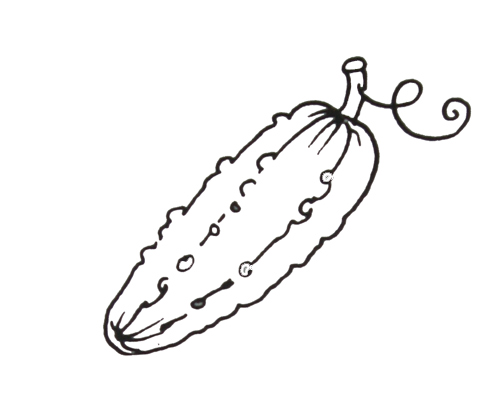 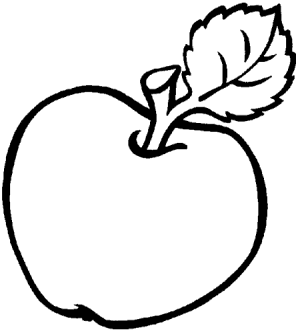 В.1Подумай, какой прибор может быть и механическим и электрическимМясорубкаПылесосМикроволновая печьХолодильникВ.2 Определи, какой мусор будет гнить дольше всего1)Фантики от конфет2)Картонная упаковка от яиц3)Пакет от сока4)Бутылка от «Кока – кола»С.1 Отметь предметы, которыми можно обжечься1)Утюг2)Пылесос3)Сковорода4)кастрюля 2вариант.Подчеркни , что относится к неживой природе.1)Камень, 2)гриб, 3)машина, 4)щука.Как называются птицы, которые улетают в тёплые края?1)Перелётные.2)Оседлые3.Отметь , во что мы вкладываем письмо1)В конверт2)В посылку3)В бандероль4)В пакетОтметь второй месяц осени.1)сентябрь2)ноябрь3)октябрьСоотнеси слова 1 и 2 столбиков. Соедини стрелками соответствующие понятия.Лещ             насекомое
заяц               рыба
пчела             птица
сорока         зверьДопиши название детёныша.У лошади - ______________________________.Это явление природы бывает осенью.1)листопад2)ледоходКакой орган чувств помогает человеку слышать.1)язык2)глаза3)ушиРаскрась фрукты.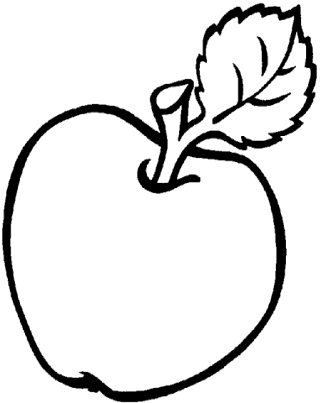 * В.1Подумай, какой прибор может быть и механическим и электрическим1)Дрель2)Миксер3)Стиральная машина4)Духовой шкафВ.2 Определи, какой мусор будет гнить дольше всего1)Банка от рыбных консервов2)Бутылка от уксуса3)Коробочка от йогурта4)Кожура апельсина С.1 Отметь предметы, которыми можно пораниться1)ножницы2)спички3)спицы4)ножТест № 3. Обобщение по теме «Где и когда?»Количество вопросов: 15Вопрос 1.1. Что такое класс?1.Помещение2.Коллектив3.Помещение и коллективВопрос 2.2. Сколько дней в неделе?1. 5 дней2. 7 дней3. 6 днейВопрос 3.3. Какой месяц год заканчивает, а зиму начинает?1. Январь2. Февраль3. ДекабрьВопрос 4.4. Выбери верное утверждение:1. В году двенадцать времён года2. Зимой  длинные ночи и самые короткие дни .3. Осенью на деревьях распускаются листьяВопрос 5.5. Определи названия осенних месяцев?1. Июнь2. Сентябрь3. Апрель4. Ноябрь5. Октябрь6. МартВопрос 6.6. Определите холодные районы на Земле?1.Северный Ледовитый океан2. Австралия3. Индия4. АнтарктидаВопрос 7.7. Какие животные  НЕ обитают в холодных районах Земли?1. Белый седведь2. Слон3. Зебра4. Поморник5. СтраусВопрос 8.8. Какие  животные обитают на Северном полюсе?1.  Пингвин2. Тюлень3. Альбатрос4. Морж5. Ледяная рыбаВопрос 9.9. Какие животные обитают на Южном полюсе?1. Белый медведь2. Альбатрос3. Ледяная рыба4. Тюлень5. Морской леопардВопрос 10.10. Как отличить индийского слона от африканского?Чемпионом по размерам является африканский слон. Уши африканского слона тоже больше, чем у индийскогоВопрос 11.11. Выбери верное утверждение:1. Зимующие птицы - это те птицы, которые с приходом зимы не улетают на юг, а остаются зимовать в своем родном краю2. Зимующие птицы - это те птицы, которые с приходом зимы не улетают на юг, но постоянно перелетают с места на место в пределах своей климатической зоны, могут прелетать и в более южные районы в поисках пищи.Вопрос 12.12. Когда птицы возвращаются к нам?1. Летом2. Зимой3. Весной4. ОсеньюВопрос 13.13. Что помогает узнать учёным, где зимуют перелётные птицы?1.Ленточка2. Перстень3. Перо4. КольцоВопрос 14.14. Из чего первобытные люди делали одежду?1. Из растений2. Из шкур животных3. Из ТканиВопрос 15.15. С какого возраста можно кататься на велосипеде по улицам и дорогам?1.  с 14 лет;2. с 13 лет;3. с 12 лет.        1 класс (66 ч.)        1 класс (66 ч.)1.Введение 1 ч.2. Что и кто?20 ч.3. Как, откуда и куда?12 ч.4. Где и когда?11 ч.5. Почему и зачем?22 чИтого 66 ч.№п\пДатаДатаНазвание темы урока(* - темы, изучаемые обзорно)Название темы урока(* - темы, изучаемые обзорно)Количество часов на изучение темыКоличество часов на изучение темыКЭСКЭСЭлементы содержания образования для детей с ОВЗ, коррекционные задачиПланируемые контрольно-оценочные процедуры (контрольная работа, самостоятельная работа, тест, диктант и т.п.)Планируемые контрольно-оценочные процедуры (контрольная работа, самостоятельная работа, тест, диктант и т.п.)Раздел 1: Введение. - 1 чРаздел 1: Введение. - 1 чРаздел 1: Введение. - 1 чРаздел 1: Введение. - 1 чРаздел 1: Введение. - 1 чРаздел 1: Введение. - 1 чРаздел 1: Введение. - 1 чРаздел 1: Введение. - 1 чРаздел 1: Введение. - 1 чРаздел 1: Введение. - 1 чРаздел 1: Введение. - 1 чРаздел 1: Введение. - 1 ч103.09"Задавайте вопросы!""Задавайте вопросы!"1 1 1.1.11.1.1Природные объекты и предметы, созданные человеком. Коррекционные задачи: формирование умения понимать и задавать вопрос.Природные объекты и предметы, созданные человеком. Коррекционные задачи: формирование умения понимать и задавать вопрос.Раздел 2: Что и кто? - 20 чРаздел 2: Что и кто? - 20 чРаздел 2: Что и кто? - 20 чРаздел 2: Что и кто? - 20 чРаздел 2: Что и кто? - 20 чРаздел 2: Что и кто? - 20 чРаздел 2: Что и кто? - 20 чРаздел 2: Что и кто? - 20 чРаздел 2: Что и кто? - 20 чРаздел 2: Что и кто? - 20 чРаздел 2: Что и кто? - 20 ч206.09Что такое Родина?Что такое Родина?1 1 2.2.12.2.1Государственная символика России (герб, флаг, гимн) Коррекционные задачи: выработка умения контролировать себя при помощи усвоенного правила.Государственная символика России (герб, флаг, гимн) Коррекционные задачи: выработка умения контролировать себя при помощи усвоенного правила.310.09Что мы знаем о народах России?Что мы знаем о народах России?1 1 2.2.82.2.8Россия – многонациональная страна. Коррекционные задачи: формирование умения действовать по правилу, работать по алгоритму, инструкции, плану.Россия – многонациональная страна. Коррекционные задачи: формирование умения действовать по правилу, работать по алгоритму, инструкции, плану.413.09Что мы знаем о Москве?Что мы знаем о Москве?1 1 2.2.92.2.9Моя родина. Мой родной город – Москва. Коррекционные задачи: формирование целостного зрительного восприятия.Моя родина. Мой родной город – Москва. Коррекционные задачи: формирование целостного зрительного восприятия.517.09Проект "Моя малая Родина"Проект "Моя малая Родина"1 1 2.2.92.2.9Моя родина. Мой родной город – Москва. Коррекционные задачи: выработка умения контролировать себя при помощи усвоенного правила.Моя родина. Мой родной город – Москва. Коррекционные задачи: выработка умения контролировать себя при помощи усвоенного правила.проект620.09Что у нас над головой?Что у нас над головой?1 1 1.3.11.3.1Звёзды, созвездия, планеты Солнечной системы. Коррекционные задачи: работать со схемами, картами, таблицами.Звёзды, созвездия, планеты Солнечной системы. Коррекционные задачи: работать со схемами, картами, таблицами.724.09Что у нас под ногами?Что у нас под ногами?1 1 1.1.21.1.2Объекты живой и неживой природы. Коррекция пространственной ориентировки.Объекты живой и неживой природы. Коррекция пространственной ориентировки.827.09Что общего у разных растений?Что общего у разных растений?1 1 1.12.21.12.2Части растения (корень, стебель, лист, цветок, плод с семенами). Коррекционные задачи: развивать умения работать по словесной и письменной инструкции.Части растения (корень, стебель, лист, цветок, плод с семенами). Коррекционные задачи: развивать умения работать по словесной и письменной инструкции.901.10Что растет на подоконнике?Что растет на подоконнике?1 1 1.12.1,
1.12.31.12.1,
1.12.3Разнообразие растений;
Условия, необходимые для жизни растения (свет, тепло, воздух, вода). Коррекционные задачи: формирование умения понимать и задавать вопрос.Разнообразие растений;
Условия, необходимые для жизни растения (свет, тепло, воздух, вода). Коррекционные задачи: формирование умения понимать и задавать вопрос.1004.10Что растет на клумбе?Что растет на клумбе?1 1 1.12.11.12.1Разнообразие растений. Коррекция процесса запоминания и воспроизведения учебного материала.Разнообразие растений. Коррекция процесса запоминания и воспроизведения учебного материала.1115.10Что это за листья?Что это за листья?1 1 1.12.11.12.1Разнообразие растений. Коррекция познавательной деятельности уч-ся.Разнообразие растений. Коррекция познавательной деятельности уч-ся.1218.10Что такое хвоинки?Что такое хвоинки?1 1 1.12.11.12.1Разнообразие растений. Коррекционные задачи: работать со схемами, картами, таблицами.Разнообразие растений. Коррекционные задачи: работать со схемами, картами, таблицами.1322.10Кто такие насекомые?Кто такие насекомые?1 1 1.14.31.14.3Насекомые, рыбы, птицы, звери, их отличия. Коррекция процесса запоминания и воспроизведения учебного материала.Насекомые, рыбы, птицы, звери, их отличия. Коррекция процесса запоминания и воспроизведения учебного материала.1423.10Кто такие рыбы?Кто такие рыбы?1 1 1.14.1
1.14.31.14.1
1.14.3Животные, их разнообразие;
Насекомые, рыбы, птицы, звери, их отличия. Коррекционные задачи: работать со схемами, картами, таблицамиЖивотные, их разнообразие;
Насекомые, рыбы, птицы, звери, их отличия. Коррекционные задачи: работать со схемами, картами, таблицами1525.10Кто такие птицы?Кто такие птицы?1 1 1.14.31.14.3Насекомые, рыбы, птицы, звери, их отличия. Коррекционные задачи: работать со схемами, картами, таблицамиНасекомые, рыбы, птицы, звери, их отличия. Коррекционные задачи: работать со схемами, картами, таблицами1629.10Кто такие звери?Кто такие звери?1 1 1.14.31.14.3Насекомые, рыбы, птицы, звери, их отличия. Коррекционные задачи: работать со схемами, картами, таблицамиНасекомые, рыбы, птицы, звери, их отличия. Коррекционные задачи: работать со схемами, картами, таблицами1701.11Что окружает нас дома?Что окружает нас дома?1 1 3.3.33.3.3Правила пожарной безопасности, основные правила обращения с газом, электричеством, водой. Коррекционные задачи: формирование умения действовать по правилу, работать по алгоритму, инструкции, плануПравила пожарной безопасности, основные правила обращения с газом, электричеством, водой. Коррекционные задачи: формирование умения действовать по правилу, работать по алгоритму, инструкции, плану1805.11Что умеет компьютер?Что умеет компьютер?1 1 3.3.33.3.3Правила пожарной безопасности, основные правила обращения с газом, электричеством, водой. Коррекционные задачи: формирование умения действовать по правилу, работать по алгоритму, инструкции, плануПравила пожарной безопасности, основные правила обращения с газом, электричеством, водой. Коррекционные задачи: формирование умения действовать по правилу, работать по алгоритму, инструкции, плану1908.11Что вокруг нас может быть опасным?Что вокруг нас может быть опасным?1 1 3.3.2,
3.3.33.3.2,
3.3.3Правила безопасного поведения на дорогах мегаполиса;
Правила пожарной безопасности, основные правила обращения с газом, электричеством, водой. Коррекционные задачи: формирование умения действовать по правилу, работать по алгоритму, инструкции, плануПравила безопасного поведения на дорогах мегаполиса;
Правила пожарной безопасности, основные правила обращения с газом, электричеством, водой. Коррекционные задачи: формирование умения действовать по правилу, работать по алгоритму, инструкции, плану2012.11На что похожа наша планета?На что похожа наша планета?1 1 1.3.21.3.2Форма и размеры Земли. Глобус как модель Земли. Коррекционные задачи: работать со схемами, картами, таблицамиФорма и размеры Земли. Глобус как модель Земли. Коррекционные задачи: работать со схемами, картами, таблицами2113.11Проверим себя и оценим свои достижения по разделу "Что и кто?"Проверим себя и оценим свои достижения по разделу "Что и кто?"1 1 1.14.3
1.3.1,
1.3.2,
2.2.1,
3.3.21.14.3
1.3.1,
1.3.2,
2.2.1,
3.3.2Насекомые, рыбы, птицы, звери, их отличия;
Звёзды, созвездия, планеты Солнечной системы;
Форма и размеры Земли. Глобус как модель Земли;
Государственная символика России (герб, флаг, гимн);
Правила безопасного поведения на дорогах мегаполиса. Коррекционные задачи: работать со схемами, картами, таблицамиНасекомые, рыбы, птицы, звери, их отличия;
Звёзды, созвездия, планеты Солнечной системы;
Форма и размеры Земли. Глобус как модель Земли;
Государственная символика России (герб, флаг, гимн);
Правила безопасного поведения на дорогах мегаполиса. Коррекционные задачи: работать со схемами, картами, таблицамитестРаздел 3: Как, откуда и куда? - 12 чРаздел 3: Как, откуда и куда? - 12 чРаздел 3: Как, откуда и куда? - 12 чРаздел 3: Как, откуда и куда? - 12 чРаздел 3: Как, откуда и куда? - 12 чРаздел 3: Как, откуда и куда? - 12 чРаздел 3: Как, откуда и куда? - 12 чРаздел 3: Как, откуда и куда? - 12 чРаздел 3: Как, откуда и куда? - 12 чРаздел 3: Как, откуда и куда? - 12 чРаздел 3: Как, откуда и куда? - 12 ч2215.11Как живет семья? Проект "Моя семья"Как живет семья? Проект "Моя семья"1 1 2.1.12.1.1Общество – совокупность людей, объединенных общей культурой. Взаимоотношения человека с другими людьми. Семья. Родословная. Семейные традиции. Коррекционные задачи: формирование умения понимать и задавать вопросОбщество – совокупность людей, объединенных общей культурой. Взаимоотношения человека с другими людьми. Семья. Родословная. Семейные традиции. Коррекционные задачи: формирование умения понимать и задавать вопроспроект2326.11Откуда в наш дом приходит вода и куда она уходит?Откуда в наш дом приходит вода и куда она уходит?1 1 1.9.21.9.2Состояния воды, её распространение в природе, значение для живых организмов и хозяйственной жизни человека. Коррекционные задачи: формирование умения понимать и задавать вопросСостояния воды, её распространение в природе, значение для живых организмов и хозяйственной жизни человека. Коррекционные задачи: формирование умения понимать и задавать вопрос2429.11Откуда в наш дои приходит электричество?Откуда в наш дои приходит электричество?1 1 3.3.33.3.3Правила пожарной безопасности, основные правила обращения с газом, электричеством, водой. Коррекционные задачи: формирование умения действовать по правилу, работать по алгоритму, инструкции, плану.Правила пожарной безопасности, основные правила обращения с газом, электричеством, водой. Коррекционные задачи: формирование умения действовать по правилу, работать по алгоритму, инструкции, плану.2503.12Как путешествует письмо?Как путешествует письмо?1 1 2.1.32.1.3Значение труда в жизни человека и общества. Профессии людей. Коррекционные задачи: формирование умения понимать и задавать вопросЗначение труда в жизни человека и общества. Профессии людей. Коррекционные задачи: формирование умения понимать и задавать вопрос2606.12Куда текут реки?Куда текут реки?1 1 1.7.11.7.1Океан, море, река, озеро, пруд. Коррекция пространственной ориентировки.Океан, море, река, озеро, пруд. Коррекция пространственной ориентировки.2710.12Откуда берутся снег и лед?Откуда берутся снег и лед?1 1 1.9.11.9.1Свойства воды. Коррекция процесса запоминания и воспроизведения учебного материала.Свойства воды. Коррекция процесса запоминания и воспроизведения учебного материала.2813.12Как живут растения?Как живут растения?1 1 1.12.31.12.3Условия, необходимые для жизни растения (свет, тепло, воздух, вода). Коррекция пространственной ориентировки.Условия, необходимые для жизни растения (свет, тепло, воздух, вода). Коррекция пространственной ориентировки.2917.12Как живут животные?Как живут животные?1 1 1.14.21.14.2Условия, необходимые для жизни животных (воздух, вода, тепло, пища). Коррекционные задачи: формирование умения понимать и задавать вопросУсловия, необходимые для жизни животных (воздух, вода, тепло, пища). Коррекционные задачи: формирование умения понимать и задавать вопрос3020.12Как зимой помочь птицам?Как зимой помочь птицам?1 1 1.14.2
1.14.71.14.2
1.14.7Условия, необходимые для жизни животных (воздух, вода, тепло, пища);
Роль животных в природе и жизни людей. Коррекционные задачи: выработка умения контролировать себя при помощи усвоенного правила.Условия, необходимые для жизни животных (воздух, вода, тепло, пища);
Роль животных в природе и жизни людей. Коррекционные задачи: выработка умения контролировать себя при помощи усвоенного правила.3124.12Откуда берётся и куда девается мусор?Откуда берётся и куда девается мусор?1 1 1.17.21.17.2Охрана природных богатств. Коррекционные задачи: формирование умения действовать по правилу, работать по алгоритму, инструкции, плануОхрана природных богатств. Коррекционные задачи: формирование умения действовать по правилу, работать по алгоритму, инструкции, плану3227.12Откуда в снежках грязь?Откуда в снежках грязь?1 1 1.17.21.17.2Охрана природных богатств. Коррекционные задачи: формирование умения действовать по правилу, работать по алгоритму, инструкции, плануОхрана природных богатств. Коррекционные задачи: формирование умения действовать по правилу, работать по алгоритму, инструкции, плану3310.01Проверим себя и оценим свои достижения по разделу "Как, откуда и куда?". Презентация проекта "Моя семья"Проверим себя и оценим свои достижения по разделу "Как, откуда и куда?". Презентация проекта "Моя семья"1 1 1.14.2
1.9.2,
3.3.31.14.2
1.9.2,
3.3.3Условия, необходимые для жизни животных (воздух, вода, тепло, пища);
Состояния воды, её распространение в природе, значение для живых организмов и хозяйственной жизни человека;
Правила пожарной безопасности, основные правила обращения с газом, электричеством, водой. Коррекционные задачи: формирование умения действовать по правилу, работать по алгоритму, инструкции, плану.Условия, необходимые для жизни животных (воздух, вода, тепло, пища);
Состояния воды, её распространение в природе, значение для живых организмов и хозяйственной жизни человека;
Правила пожарной безопасности, основные правила обращения с газом, электричеством, водой. Коррекционные задачи: формирование умения действовать по правилу, работать по алгоритму, инструкции, плану.тестРаздел 4: Где и когда? - 11 чРаздел 4: Где и когда? - 11 чРаздел 4: Где и когда? - 11 чРаздел 4: Где и когда? - 11 чРаздел 4: Где и когда? - 11 чРаздел 4: Где и когда? - 11 чРаздел 4: Где и когда? - 11 чРаздел 4: Где и когда? - 11 чРаздел 4: Где и когда? - 11 чРаздел 4: Где и когда? - 11 чРаздел 4: Где и когда? - 11 ч3414.01Когда учиться интересно?Когда учиться интересно?1 1 2.1.22.1.2Правила поведения в школе. Взаимоотношения со сверстниками. Коррекционные задачи: формирование умения действовать по правилу, работать по алгоритму, инструкции, плануПравила поведения в школе. Взаимоотношения со сверстниками. Коррекционные задачи: формирование умения действовать по правилу, работать по алгоритму, инструкции, плану3517.01Проект "Мой класс и моя школа"Проект "Мой класс и моя школа"1 1 2.1.22.1.2Правила поведения в школе. Взаимоотношения со сверстниками. Коррекционные задачи: формирование умения действовать по правилу, работать по алгоритму, инструкции, плануПравила поведения в школе. Взаимоотношения со сверстниками. Коррекционные задачи: формирование умения действовать по правилу, работать по алгоритму, инструкции, планупроект3621.01Когда придет суббота?Когда придет суббота?1 1  Коррекция и развитие зрительного и слухового восприятия. Коррекция и развитие зрительного и слухового восприятия.3722.01Когда наступит лето?Когда наступит лето?1 1 1.4.21.4.2Времена года, их особенности. Коррекция процесса запоминания и воспроизведения учебного материала.Времена года, их особенности. Коррекция процесса запоминания и воспроизведения учебного материала.3824.01Где живут белые медведи?Где живут белые медведи?1 1 1.14.11.14.1Животные, их разнообразие. Коррекция познавательной деятельности уч-ся.Животные, их разнообразие. Коррекция познавательной деятельности уч-ся.3928.01Где живут слоны?Где живут слоны?1 1 1.14.11.14.1Животные, их разнообразие. Коррекционные задачи: работать со схемами, картами, таблицамиЖивотные, их разнообразие. Коррекционные задачи: работать со схемами, картами, таблицами4031.01Где зимуют птицы?Где зимуют птицы?1 1 1.14.11.14.1Животные, их разнообразие. Коррекция познавательной деятельности уч-ся.Животные, их разнообразие. Коррекция познавательной деятельности уч-ся.4104.02Когда появилась одежда?Когда появилась одежда?1 1 2.3.32.3.3Картины быта, труда, духовно-нравственные и культурные традиции людей в разные исторические времена. Коррекционные задачи: выработка умения контролировать себя при помощи усвоенного правила.Картины быта, труда, духовно-нравственные и культурные традиции людей в разные исторические времена. Коррекционные задачи: выработка умения контролировать себя при помощи усвоенного правила.4207.02Когда изобрели велосипед?Когда изобрели велосипед?1 1 2.3.32.3.3Картины быта, труда, духовно-нравственные и культурные традиции людей в разные исторические времена. Коррекционные задачи: выработка умения контролировать себя при помощи усвоенного правила.Картины быта, труда, духовно-нравственные и культурные традиции людей в разные исторические времена. Коррекционные задачи: выработка умения контролировать себя при помощи усвоенного правила.4311.02Когда мы станем взрослыми?Когда мы станем взрослыми?1 1 2.1.32.1.3Значение труда в жизни человека и общества. Профессии людей. Коррекционные задачи: формирование умения понимать и задавать вопросЗначение труда в жизни человека и общества. Профессии людей. Коррекционные задачи: формирование умения понимать и задавать вопрос4414.02Проверим себя и оценим свои достижения по разделу "Где и когда?". Презентация проекта "Мой класс и моя школа"Проверим себя и оценим свои достижения по разделу "Где и когда?". Презентация проекта "Мой класс и моя школа"1 1 1.14.1
1.4.21.14.1
1.4.2Животные, их разнообразие;
Времена года, их особенности.Коррекция процесса запоминания и воспроизведения учебного материала.Животные, их разнообразие;
Времена года, их особенности.Коррекция процесса запоминания и воспроизведения учебного материала.тестРаздел 5: Почему и зачем? - 22 чРаздел 5: Почему и зачем? - 22 чРаздел 5: Почему и зачем? - 22 чРаздел 5: Почему и зачем? - 22 чРаздел 5: Почему и зачем? - 22 чРаздел 5: Почему и зачем? - 22 чРаздел 5: Почему и зачем? - 22 чРаздел 5: Почему и зачем? - 22 чРаздел 5: Почему и зачем? - 22 чРаздел 5: Почему и зачем? - 22 чРаздел 5: Почему и зачем? - 22 ч4518.02Почему Солнце светит днем, а звезды ночью?Почему Солнце светит днем, а звезды ночью?1 1 1.3.11.3.1Звёзды, созвездия, планеты Солнечной системы. Коррекционные задачи: работать со схемами, картами, таблицами.Звёзды, созвездия, планеты Солнечной системы. Коррекционные задачи: работать со схемами, картами, таблицами.4621.02Почему Луна бывает разной?Почему Луна бывает разной?1 1 1.3.11.3.1Звёзды, созвездия, планеты Солнечной системы. Коррекционные задачи: работать со схемами, картами, таблицамиЗвёзды, созвездия, планеты Солнечной системы. Коррекционные задачи: работать со схемами, картами, таблицами4703.03Почему идет дождь и дует ветер?Почему идет дождь и дует ветер?1 1 1.1.31.1.3Явления природы. Коррекция процесса запоминания и воспроизведения учебного материала.Явления природы. Коррекция процесса запоминания и воспроизведения учебного материала.4806.03Почему звенит звонок?Почему звенит звонок?1 1 3.1.13.1.1Ценность здоровья и здорового образа жизни. Коррекционные задачи: формирование умения действовать по правилу, работать по алгоритму, инструкции, плану.Ценность здоровья и здорового образа жизни. Коррекционные задачи: формирование умения действовать по правилу, работать по алгоритму, инструкции, плану.4910.03Почему радуга разноцветная?Почему радуга разноцветная?1 1 1.1.31.1.3Явления природы. Коррекция процесса запоминания и воспроизведения учебного материала.Явления природы. Коррекция процесса запоминания и воспроизведения учебного материала.5013.03Почему мы любим кошек и собак?Почему мы любим кошек и собак?1 1 1.14.71.14.7Роль животных в природе и жизни людей. Коррекционные задачи: формирование умения понимать и задавать вопросРоль животных в природе и жизни людей. Коррекционные задачи: формирование умения понимать и задавать вопрос5117.03Проект "Мои домашние питомцы"Проект "Мои домашние питомцы"1 1 1.14.71.14.7Роль животных в природе и жизни людей. Коррекционные задачи: формирование умения понимать и задавать вопросРоль животных в природе и жизни людей. Коррекционные задачи: формирование умения понимать и задавать вопроспроект5220.03Почему мы не будем рвать цветы и ловить бабочек?Почему мы не будем рвать цветы и ловить бабочек?1 1 1.12.6,
1.14.71.12.6,
1.14.7Роль растений в природе и жизни людей;
Роль животных в природе и жизни людей. Коррекционные задачи: формирование умения понимать и задавать вопросРоль растений в природе и жизни людей;
Роль животных в природе и жизни людей. Коррекционные задачи: формирование умения понимать и задавать вопрос5324.03Почему в лесу мы будем соблюдать тишину?Почему в лесу мы будем соблюдать тишину?1 1 1.17.21.17.2Охрана природных богатств. Коррекция пространственной ориентировки.Охрана природных богатств. Коррекция пространственной ориентировки.5427.03Зачем мы спим ночью?Зачем мы спим ночью?1 1 3.1,
3.1.1,
3.1.23.1,
3.1.1,
3.1.2Здоровый образ жизни;
Ценность здоровья и здорового образа жизни;
Режим дня. Личная гигиена. Физическая культура. Коррекционные задачи: выработка умения контролировать себя при помощи усвоенного правила.Здоровый образ жизни;
Ценность здоровья и здорового образа жизни;
Режим дня. Личная гигиена. Физическая культура. Коррекционные задачи: выработка умения контролировать себя при помощи усвоенного правила.5531.03Почему нужно есть много овощей и фруктов?Почему нужно есть много овощей и фруктов?1 1 3.1.13.1.1Ценность здоровья и здорового образа жизни. Коррекционные задачи: выработка умения контролировать себя при помощи усвоенного правила.Ценность здоровья и здорового образа жизни. Коррекционные задачи: выработка умения контролировать себя при помощи усвоенного правила.5603.04Почему нужно чистить зубы и мыть руки?Почему нужно чистить зубы и мыть руки?1 1 3.1.23.1.2Режим дня. Личная гигиена. Физическая культура. Коррекционные задачи: выработка умения контролировать себя при помощи усвоенного правила.Режим дня. Личная гигиена. Физическая культура. Коррекционные задачи: выработка умения контролировать себя при помощи усвоенного правила.5707.04Зачем нам телефон и телевизор?Зачем нам телефон и телевизор?1 1 3.3.13.3.1Номера телефонов экстренной помощи. Коррекционные задачи: формирование умения действовать по правилу, работать по алгоритму, инструкции, плануНомера телефонов экстренной помощи. Коррекционные задачи: формирование умения действовать по правилу, работать по алгоритму, инструкции, плану5810.04Зачем нужны автомобили?Зачем нужны автомобили?1 1 2.1.32.1.3Значение труда в жизни человека и общества. Профессии людейЗначение труда в жизни человека и общества. Профессии людей5921.04Зачем нужны поезда?Зачем нужны поезда?1 1 2.1.32.1.3Значение труда в жизни человека и общества. Профессии людей. Коррекционные задачи: формирование целостного зрительного восприятия.Значение труда в жизни человека и общества. Профессии людей. Коррекционные задачи: формирование целостного зрительного восприятия.6024.04Зачем строят корабли?Зачем строят корабли?1 1 2.1.32.1.3Значение труда в жизни человека и общества. Профессии людей. Коррекционные задачи: формирование умения понимать и задавать вопрос.Значение труда в жизни человека и общества. Профессии людей. Коррекционные задачи: формирование умения понимать и задавать вопрос.6128.04Зачем строят самолеты?Зачем строят самолеты?1 1 2.1.32.1.3Значение труда в жизни человека и общества. Профессии людей. Коррекционные задачи: формирование умения понимать и задавать вопрос.Значение труда в жизни человека и общества. Профессии людей. Коррекционные задачи: формирование умения понимать и задавать вопрос.6208.05Почему в автомобиле и поезде нужно соблюдать правила безопасности?Почему в автомобиле и поезде нужно соблюдать правила безопасности?1 1 3.3.23.3.2Правила безопасного поведения на дорогах мегаполиса. Коррекционные задачи: формирование умения действовать по правилу, работать по алгоритму, инструкции, плануПравила безопасного поведения на дорогах мегаполиса. Коррекционные задачи: формирование умения действовать по правилу, работать по алгоритму, инструкции, плану6312.05Почему на корабле и в самолете нужно соблюдать правила безопасности?Почему на корабле и в самолете нужно соблюдать правила безопасности?1 1 3.3.33.3.3Правила пожарной безопасности, основные правила обращения с газом, электричеством, водой. Коррекционные задачи: формирование умения действовать по правилу, работать по алгоритму, инструкции, плануПравила пожарной безопасности, основные правила обращения с газом, электричеством, водой. Коррекционные задачи: формирование умения действовать по правилу, работать по алгоритму, инструкции, плану6415.05Зачем люди осваивают космос?Зачем люди осваивают космос?1 1 2.1.32.1.3Значение труда в жизни человека и общества. Профессии людей. Коррекция и развитие зрительного и слухового восприятия.Значение труда в жизни человека и общества. Профессии людей. Коррекция и развитие зрительного и слухового восприятия.6519.05Почему мы часто слышим слово "экология"?Почему мы часто слышим слово "экология"?1 1 1.17.21.17.2Охрана природных богатств. Коррекция процесса запоминания и воспроизведения учебного материала.Охрана природных богатств. Коррекция процесса запоминания и воспроизведения учебного материала.6622.05Проверим себя и оценим свои достижения по разделу "Почему и зачем?". Презентация проекта "Мои домашние животные"Проверим себя и оценим свои достижения по разделу "Почему и зачем?". Презентация проекта "Мои домашние животные"1 1 1.1.3,
1.14.71.1.3,
1.14.7Явления природы;
Роль животных в природе и жизни людей. Коррекция и развитие зрительного и слухового восприятия.Явления природы;
Роль животных в природе и жизни людей. Коррекция и развитие зрительного и слухового восприятия.Книгопечатная продукция:Плешаков А.А. Окружающий мир.1 класс, в 2-х частях. М.: Просвещение, 2017Плешаков А.А., Окружающий мир. Рабочая тетрадь. 1 класс, в 2-х частях. М.: Просвещение, 2017УЧЕБНО-ПРАКТИЧЕКОЕ И УЧЕБНО-ЛАБОРАТОРНОЕ ОБОРУДОВАНИЕ:УЧЕБНО-ПРАКТИЧЕКОЕ И УЧЕБНО-ЛАБОРАТОРНОЕ ОБОРУДОВАНИЕ:УЧЕБНО-ПРАКТИЧЕКОЕ И УЧЕБНО-ЛАБОРАТОРНОЕ ОБОРУДОВАНИЕ:Ноутбук.Интерактивная доска.Принтер.Школьная доска.Лупа. Термометры для измерения температуры воздуха, воды.Компас.Часы с синхронизированными стрелками.Коллекции полезных ископаемых.Коллекции плодов и семян растений. Живые объекты (комнатные растения)Гербарии культурных и дикорастущих растений Модели светофоров, дородных знаков, средств транспорта.Муляжи овощей, фруктов, грибов с учётом содержания обучения. Модели светофоров, дородных знаков, средств транспорта.Набор ролевых игр, игрушек и конструкторов (по темам: «Дом», «Зоопарк», «Ферма», «Транспорт», «Магазин» и др.).Настольные развивающие игры по тематике предмета «Окружающий мир» (лото, игры-путешествия и пр.).Наборы карандашей, красок, альбомов для рисования.Компьютерные и информационно-коммуникативные средстваКомпьютерные и информационно-коммуникативные средстваКомпьютерные и информационно-коммуникативные средствасайт «Федеральный государственный образовательный стандарт»  http://standart.edu.ru/catalog.aspx?CatalogId=223сайт Института новых технологий: http://www.int-edu.ru/object.php?m1=3&m2=59&id=669сайт  издательства «Просвещение»: http://www.prosv.ru/umk/perspektiva: сайт «Федеральный государственный образовательный стандарт»  http://standart.edu.ru/catalog.aspx?CatalogId=223сайт Института новых технологий: http://www.int-edu.ru/object.php?m1=3&m2=59&id=669сайт  издательства «Просвещение»: http://www.prosv.ru/umk/perspektiva: сайт «Федеральный государственный образовательный стандарт»  http://standart.edu.ru/catalog.aspx?CatalogId=223сайт Института новых технологий: http://www.int-edu.ru/object.php?m1=3&m2=59&id=669сайт  издательства «Просвещение»: http://www.prosv.ru/umk/perspektiva: 